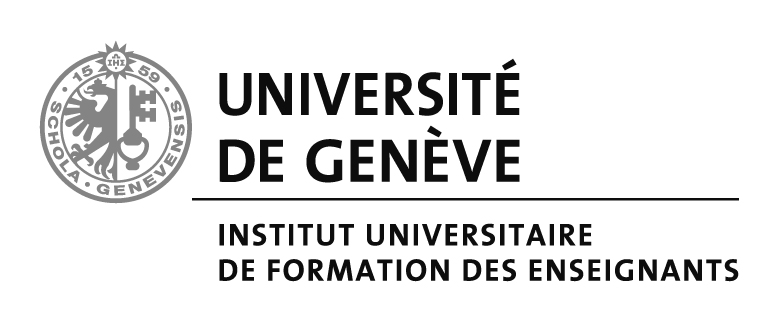 Boulevard du Pont d’Arve 40  |  CH-1205 GENEVEFax : 022.379.91.39Courriel : Catherine.Lenoir@unige.chGenève, le 24 mars 2014Invitation à la coformation du stage en responsabilité filéVendredi 11 avril 2014 à UniMail Chère collègue, Cher collègue,Comme annoncé dans la brochure orange, nous vous invitons à la journée de coformation pour le stage de 4 semaines sur le thème :  Dire et écrire, co-construire leurs savoirs et leur identité professionnelle avec les stagiairesA l’occasion des trois journées de coformation de cette année, nous bénéficierons des constats et résultats de la recherche portant sur les stages en responsabilité —soutenue par le Fonds national suisse (FNS)— menée par le groupe de recherche Tales dirigé par Sabine Vanhulle, par ailleurs responsable académique des stages en responsabilité. Apprendre le métier dans l’alternance : quels savoirs se construisent-ils dans les entretiens de stage et comment ? En effet, on n’apprend pas « de l’expérience » seulement mais de ce que l’on en fait dans un « discours réflexif » qui donne un sens et une orientation aux savoirs professionnels en développement. Ainsi, au fil du dispositif des stages en responsabilité, les entretiens, formels ou informels, formatifs et certificatifs, bipartites et tripartites, collectifs ou individuels, jalonnent le parcours de chaque stagiaire. Ils l’accompagnent dans la construction de ses savoirs professionnels d’enseignant en devenir. Au travers de ces temps en dialogue ou trialogue, les formateurs-trices de terrain et universitaires encouragent les étudiants à agir, puis réguler leur action dans des échanges où tant les attentes académiques que celles de la profession trouvent un sens nouveau, articulé et intégré. Ce sens, attribué à des notions, des concepts, des prescriptions, se « tisse » dans des interactions (structure, progression dans les objets traités, zones de compréhension partagées, etc.), des relations (places et rôles des partenaires, collaborations, etc.) et un discours (choix lexicaux, métaphores, images, etc.).C’est ainsi que les trois journées de coformation de cette année aborderont ces thématiques au travers de trois ateliers à choix et d’une conférence. Si les conférences seront chaque fois différentes, les ateliers, eux, seront reconduits trois fois, permettant à celles et ceux d’entre vous qui accueilleront plusieurs stagiaires durant l’année académique, d’explorer plusieurs des entrées proposées par les ateliers. Précisons que, pour chacun des ateliers, les animateurs se baseront sur des extraits de tripartites, choisis directement en lien avec le stage en cours. La conférence portera sur la reconnaissance mutuelle des différents partenaires (FT, STA, FU) et sur les liens qui existent entre aux lorsqu’il s’agit pour le futur enseignant de construire des savoirs et une identité professionnels. ATTENTION : Ce nouveau dispositif d’organisation nécessite que vous inscriviez vos préférences en lien avec les trois ateliers proposés ! Pour ce faire, nous vous proposons ci-dessous un bref descriptif de chacun des ateliers. Pour vous inscrire, voir la fin de cette invitation. Atelier 1 : Aspects interactionnels dans l’entretien de stage Cet atelier s’intéresse aux questions suivantes : A quoi se réfèrent les stagiaires dans leur discours (expériences vécues sur le terrain ; notions et concepts travaillés durant la formation, expériences de vie) ? Quel vocabulaire les stagiaires utilisent-ils pour dire leurs savoirs professionnels en construction ? FT, FU et stagiaires sollicitent-ils les mêmes références ? Se comprennent-ils ? Quelles zones de compréhension (commune, disjointe, en construction) peut-on identifier ?Atelier 2 : Aspects relationnels dans l’entretien de stageCet atelier s’intéresse aux questions suivantes : Quels rôles/places prennent les stagiaires et les formateurs (FT et FU) dans les échanges tripartites ? Quels rôles/places leur sont attribués par les formateurs ? Comment ces places sont-elles identifiées ? Quel type de relations stagiaire, FT et FU semblent-ils construire dans ces échanges ? Sur quels indices se baser pour caractériser cette construction relationnelle ?Atelier 3 : Discours rédigés suite à l’entretien de stageCet atelier s’intéresse aux questions suivantes : Quelles traces rédigées les FT et les FU laissent-ils aux stagiaires ? Quelles sont les composantes du savoir professionnel qui sont mises en discours ? Quels modes d’énonciation sont utilisés pour les aborder (point de vue ; présence de soi dans l’énoncé ; images du métier, mots pour les dire) ? En quoi les discours rédigés permettent-ils au stagiaire de poursuivre sa formation sur la lancée de l’expérience vécue durant le stage, de réguler son action ?__________________________________________________________________________________________________________________________PROGRAMME DE LA JOURNEE 8h30   Conférence : (salle MR170, au rez de chaussée)  Invitée : Karine Dejean ; chercheuse dans le domaine de l’analyse du travail dans la formation initiale et continue des enseignants ; Université de Namur (Belgique)Titre de la conférence : L’analyse de travail dans la formation initiale et continue des enseignants9h45   Pause10h15   Travail en ateliers (les salles et les groupes seront affichés) :Analyse outillée de pratiques d’entretiens dans les trois axes choisis11h30   Repas13h30   Travail en ateliers Questions-discussions autour du stage en coursLe cas échéant : poursuite des travaux du matin14h15   Table Ronde (salle MR170, au rez de chaussée)Invités : Karine Dejean, Sabine Vanhulle15h45   Fin de la journéeEn nous réjouissant de vous retrouver à l’occasion de cette journée, nous vous adressons nos meilleures salutations. Anne Perréard Vité, Sabine Vanhulle et Andreea Capitanescu Benetti